ПРИЛОЖЕНИЕ 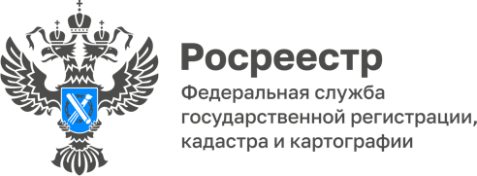 30.08.2023ПРЕСС-РЕЛИЗВ Удмуртии 862 участка и 178 территорий свободны для жилищного строительстваВыбрать землю для жилищного строительства стало проще с помощью сервиса Публичной кадастровой карты https://pkk.rosreestr.ru. Здесь в интересах потенциальных инвесторов и граждан размещаются данные о перспективных для жилищного строительства земельных участков и территорий. В режиме онлайн сервис отображает точную площадь участка, кадастровую стоимость, местоположение, форму участка, вид разрешенного использования и другие сведения. Выбрать земельный участок можно в Ижевске, Сарапуле, Глазове, Воткинске, Можге, Камбарке, а также в Завьяловском, Алнашском, Балезинском, Воткинском, Вавожском, Глазовском, Граховском, Дебесском, Игринском, Киясовском, Камбарском, Каракулинском, Кезском,  Малопургинском, Можгинском, Сарапульском, Селтинском, Увинском, Сюмсинском, Юкаменском,  Шарканском, Якшур-Бодьинском, Ярском районах республики.Определив на карте территорию, например, Удмуртскую Республику, пользователю в меню ПКК через раскрывающийся список необходимо выбрать «Земля для стройки», в окне «Найти объекты…» завести значение — 18:*Подача заявки (обращения) на выбранный участок осуществляется путем нажатия в левом углу над информацией о земельном участке ссылки «Подать обращение» с заполнением предложенной формы.Обращаем внимание, что полученные персональные данные не будут храниться и использоваться в дальнейшем. Полученное обращение рассматривается Минимуществом Удмуртии в течение одного рабочего дня. После этого на указанный в заявке адрес электронной почты заинтересованному лицу поступит уведомление о получении соответствующей информации и о сроке ее рассмотрения.«В рамках реализации проекта Росреестра «Земля для стройки» в Удмуртии выявлено 862 земельных участка и 178 территорий для жилищного строительства», - отметил заместитель руководителя Управления Росреестра по Удмуртской Республике Павел Шишов. Перечень перспективных для целей жилищного строительства земельных участков и территорий доступен по ссылке: https://rosreestr.gov.ru/open-service/statistika-i-analitika/perechen-perspektivnykh-zemelnykh-uchastkov-i-territoriy-v-udmurtskoy-respublike-dlya-zhilishchnogo-/Контакты для СМИПресс-служба Управления Росреестра по Удмуртской Республике:8 (3412)78-63-56pressa@r18.rosreestr.ruhttps://rosreestr.gov.ruhttps://vk.com/rosreestr_18г.Ижевск, ул. М. Горького, 56.